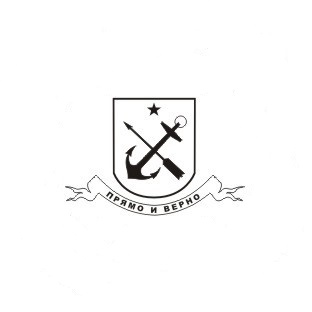 МУНИЦИПАЛЬНЫЙ СОВЕТ ВНУТРИГОРОДСКОГО МУНИЦИПАЛЬНОГО ОБРАЗОВАНИЯ ГОРОДА ФЕДЕРАЛЬНОГО ЗНАЧЕНИЯ САНКТ-ПЕТЕРБУРГА ПОСЕЛОК СТРЕЛЬНА VI СОЗЫВА_____________________________________________________________________________ РЕШЕНИЕ (проект)от   года			            	            	                 № О внесении изменений в решение Муниципального Совета Муниципального образования поселок Стрельна от 29.09.2020 № 45 «Об утверждении Положения о порядке реализации вопроса местного значения по организации благоустройства территории внутригородского муниципального образования города федерального значения  Санкт-Петербурга поселок Стрельна в соответствии с законодательством в сфере благоустройства»В соответствии с Законом Санкт-Петербурга от 23.09.2009 N 420-79 «Об организации местного самоуправления в Санкт-Петербурге», Уставом внутригородского муниципального образования города федерального значения Санкт-Петербурга поселок Стрельна МУНИЦИПАЛЬНЫЙ СОВЕТРЕШИЛВнести в решение Муниципального Совета Муниципального образования поселок Стрельна от 29.09.2020 № 45 «Об утверждении Положения о порядке реализации вопроса местного значения по организации благоустройства территории внутригородского муниципального образования города федерального значения  Санкт-Петербурга поселок Стрельна в соответствии с законодательством в сфере благоустройства» (далее- Решение) следующие изменения и дополнения: Наименование Решения изложить в следующей редакции:«Об утверждении Положения об организации благоустройства территории внутригородского муниципального образования города федерального значения Санкт-Петербурга поселок Стрельна в соответствии с законодательством в сфере благоустройства.».Пункт 1 Решения изложить в следующей редакции:«1.Утвердить Положение об организации благоустройства территории внутригородского муниципального образования города федерального значения Санкт-Петербурга поселок Стрельна в соответствии с законодательством в сфере благоустройства в согласно Приложению 1 к настоящему решению.».2. Внести в Положение о порядке  реализации вопроса местного значения по организации благоустройства территории внутригородского муниципального образования города федерального значения Санкт-Петербурга поселок Стрельна в соответствии с законодательством в сфере благоустройства, утвержденное  решением Муниципального Совета Муниципального образования поселок Стрельна от 29.09.2020 № 45 «Об утверждении Положения о порядке реализации вопроса местного значения по организации благоустройства территории внутригородского муниципального образования города федерального значения Санкт-Петербурга поселок Стрельна в соответствии с законодательством в сфере благоустройства» (далее – Положение) следующие изменения и дополнения:2.1.Наименование Положения изложить в следующей редакции:«Положение об организации благоустройства территории внутригородского муниципального образования города федерального значения Санкт-Петербурга поселок Стрельна в соответствии с законодательством в сфере благоустройства.».2.2. Пункт 1.1 Положения изложить в следующей редакции:«1.1. Настоящее Положение в соответствии со статьей 10 закона Санкт-Петербурга от 23.09.2009 № 420-79 «Об организации местного самоуправления в Санкт-Петербурге», Уставом внутригородского муниципального образования города федерального значения Санкт-Петербурга поселок Стрельна определяет правовые и организационные основы реализации за счет средств местного бюджета вопросов местного значения внутригородского муниципального образования города федерального значения Санкт-Петербурга поселок Стрельна (далее - Муниципальное образование):1) организация благоустройства территории Муниципального образования в соответствии с законодательством в сфере благоустройства, за исключением случаев, установленных в подпункте 3 настоящего пункта, включающее:обеспечение проектирования благоустройства при размещении элементов благоустройства, указанных в абзацах четвёртом - восьмом настоящего подпункта;содержание внутриквартальных территорий в части обеспечения ремонта покрытий, расположенных на внутриквартальных территориях, и проведения санитарных рубок (в том числе удаление аварийных, больных деревьев и кустарников) на территориях, не относящихся к территориям зеленых насаждений в соответствии с законом Санкт-Петербурга;размещение, содержание спортивных, детских площадок, включая ремонт расположенных на них элементов благоустройства, на внутриквартальных территориях;размещение устройств наружного освещения детских и спортивных площадок на внутриквартальных территориях (за исключением детских и спортивных площадок, архитектурно-строительное проектирование и строительство объектов наружного освещения которых осуществляются в соответствии с адресной инвестиционной программой, утверждаемой законом Санкт-Петербурга о бюджете Санкт-Петербурга на очередной финансовый год и на плановый период);размещение контейнерных площадок на внутриквартальных территориях, ремонт элементов благоустройства, расположенных на контейнерных площадках;размещение, содержание, включая ремонт, ограждений декоративных, ограждений газонных, полусфер, надолбов, приствольных решеток, устройств для вертикального озеленения и цветочного оформления, навесов, беседок, уличной мебели, урн, элементов озеленения, информационных щитов и стендов; размещение планировочного устройства, за исключением велосипедных дорожек, размещение покрытий предназначенных для кратковременного и длительного хранения индивидуального автотранспорта, на внутриквартальных территориях;временное размещение, содержание, включая ремонт, элементов оформления Санкт-Петербурга к мероприятиям, в том числе культурно-массовым мероприятиям, городского, всероссийского и международного значения на внутриквартальных территориях;2) архитектурно-строительное проектирование и строительство объектов наружного освещения детских и спортивных площадок на внутриквартальных территориях (за исключением детских и спортивных площадок, архитектурно-строительное проектирование и строительство объектов наружного освещения которых осуществляются в соответствии с адресной инвестиционной программой, утверждаемой законом Санкт-Петербурга о бюджете Санкт-Петербурга на очередной финансовый год и на плановый период);3) организация благоустройства территории муниципального образования, находящейся в границах территорий объектов культурного наследия народов Российской Федерации (выявленных объектов культурного наследия), за исключением земельных участков, которые находятся во владении и(или) пользовании граждан и юридических лиц, без проведения работ по их сохранению, в соответствии с законодательством в сфере благоустройства, включающая:обеспечение проектирования благоустройства при размещении элементов благоустройства, указанных в абзацах пятом и седьмом настоящего подпункта;содержание внутриквартальных территорий в части обеспечения ремонта покрытий, расположенных на внутриквартальных территориях, и проведения санитарных рубок (в том числе удаление аварийных, больных деревьев и кустарников) на территориях, не относящихся к территориям зеленых насаждений в соответствии с законом Санкт-Петербурга;содержание спортивных, детских площадок, включая ремонт расположенных на них элементов благоустройства, на внутриквартальных территориях;размещение контейнерных площадок на внутриквартальных территориях, ремонт элементов благоустройства, расположенных на контейнерных площадках;содержание, включая ремонт, ограждений декоративных, ограждений газонных, полусфер, надолбов, приствольных решеток, устройств для вертикального озеленения и цветочного оформления, навесов, беседок, уличной мебели, урн, элементов озеленения, информационных щитов и стендов на внутриквартальных территориях;размещение на внутриквартальных территориях полусфер, надолбов, устройств для цветочного оформления, уличной мебели, урн без проведения земляных работ и углубления в грунт (вскрытия грунта);временное размещение, содержание, включая ремонт, элементов оформления Санкт-Петербурга к мероприятиям, в том числе культурно-массовым мероприятиям, городского, всероссийского и международного значения на внутриквартальных территориях;4) осуществление мероприятий, указанных в подпункте 10 пункта 1, в подпункте 12 пункта 2 статьи 10 Закона Санкт-Петербурга от 23.09.2009 № 420-79 «Об организации местного самоуправления в Санкт-Петербурге», в подпунктах 1, 2 настоящего пункта, в отношении расположенных в границах Муниципального образования земельных участков, находящихся в государственной собственности Санкт-Петербурга, а также земель и земельных участков, государственная собственность на которые не разграничена, за исключением территорий городских лесов, особо охраняемых природных территорий регионального значения, территорий зеленых насаждений общего пользования городского значения, местного значения и резерва озеленения, территорий зеленых насаждений, выполняющих специальные функции, поверхностных водных объектов, пляжей, автомобильных дорог регионального и федерального значения, земельных участков, на которых расположены объекты капитального строительства, земельных участков, находящихся во владении физических и юридических лиц (далее - вопросы местного значения по организации благоустройства).».2.3. Пункт 1.3 Положения изложить в следующей редакции:«1.3. При исполнении вопросов местного значения по организации благоустройства местная администрация руководствуется федеральными законами, Законом Санкт-Петербурга от 23.12.2015 № 891-180 «О благоустройстве в Санкт-Петербурге», иными законами Санкт-Петербурга, Постановлением Правительства Санкт-Петербурга от 09.11.2016 № 961 «О Правилах благоустройства территории Санкт-Петербурга и о внесении изменений в некоторые постановления Правительства Санкт-Петербурга» (далее – правила благоустройства территории Санкт-Петербурга), а также иными нормативными правовыми актами Правительства Санкт-Петербурга и иных исполнительных органов государственной власти Санкт-Петербурга, регулирующими отношения в сфере благоустройства в Санкт-Петербурге, Уставом внутригородского муниципального образования Санкт-Петербурга поселок Стрельна (далее –Устав Муниципального образования), настоящим Положением.,  и нормативными правовыми актами.».2.4. В пунктах 2.1, 2.2 Положения слова «вопроса местного значения» заменить на слова «вопросов местного значения».2.5. Пункт 3.1 Положения изложить в следующей редакции:«3.1. Местная администрация, в пределах своей компетенции:- осуществляет осмотры  территорий, расположенных в пределах границ Муниципального образования;- с учётом обращений граждан ежегодно разрабатывает и утверждает программы (планы) по организации благоустройства территории Муниципального образования;- обеспечивает исполнение программ (планов), реализуемых за счет средств местного бюджета, в соответствии с действующим законодательством;Программы (планы) формируются местной администрацией исходя из бюджетной обеспеченности Муниципального образования.Перечень работ по благоустройству территории Муниципального образования формируется в соответствии с требованиями правил благоустройства территории Санкт-Петербурга.».2.6. Пункты 3.1.1, 3.1.2 Положения исключить.Настоящее решение вступает в силу с момента его официального опубликования (обнародования).Контроль за исполнением настоящего решения возложить на Главу Муниципального образования, исполняющего полномочия председателя  Муниципального Совета  Беленкова Валерия Николаевича.Глава Муниципального образования,исполняющий полномочия председателя  Муниципального Совета                                                                                         В.Н. Беленков 